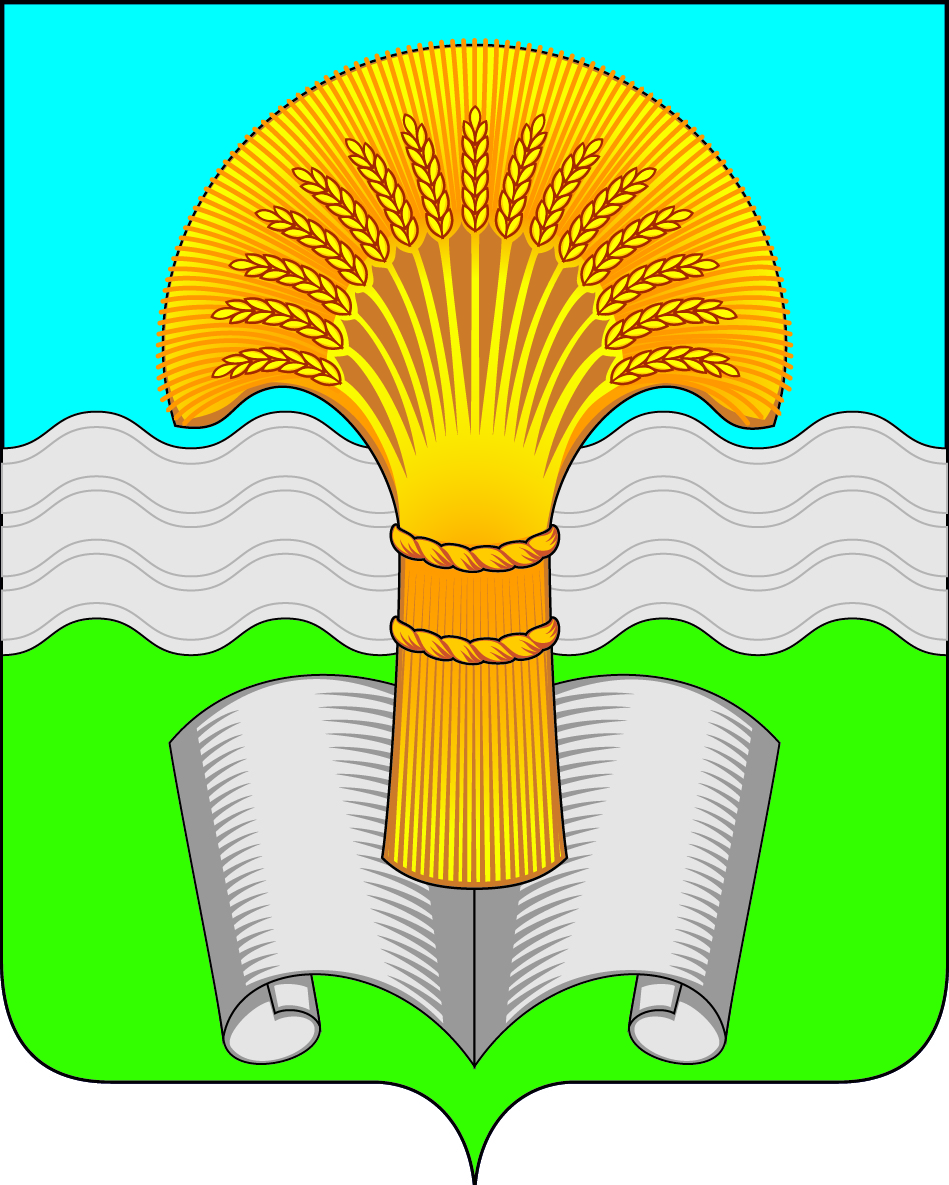 Администрация (исполнительно-распорядительный орган)муниципального района «Ферзиковский район»Калужской областиПОСТАНОВЛЕНИЕот   26   мая 2023 года                                                                                           №  222        п. ФерзиковоВ соответствии с Федеральным законом от 06.10.2003 №131-ФЗ «Об общих принципах организации местного самоуправления в Российской Федерации», Федеральным законом от 27.07.2010 №210-ФЗ «Об организации предоставления государственных и муниципальных услуг», Законом Калужской области от 26.09.2005 №120-ОЗ «О наделении органов местного самоуправления муниципальных районов и городских округов Калужской области отдельными полномочиями», Уставом муниципального района «Ферзиковский район», Постановлением администрации муниципального района «Ферзиковский район» от 26.10.2018 №624 «Об утверждении правил разработки и утверждения административных регламентов предоставления муниципальных услуг администрацией (исполнительно-распорядительным органом) муниципального района «Ферзиковский район» и Правил проведения экспертизы проектов административных регламентов предоставления муниципальных услуг администрацией (исполнительно-распорядительным органом) муниципального района «Ферзиковский район»,   администрация (исполнительно-распорядительный орган) муниципального района «Ферзиковский район» ПОСТАНОВЛЯЕТ:1. Утвердить административный регламент предоставления государственной услуги «Выдача удостоверений лицам, проработавших в тылу в период Великой Отечественной войны 1941-1945 годов (труженикам тыла)» администрацией (исполнительно-распорядительным органом) муниципального района «Ферзиковский район» (прилагается).2. Настоящее Постановление вступает в силу со дня его официального опубликования и подлежит размещению на официальном сайте администрации (исполнительно-распорядительного органа) муниципального района «Ферзиковский район» в сети Интернет.3. Контроль за исполнением настоящего Постановления возложить на заместителя Главы администрации муниципального района «Ферзиковский район» по социальным вопросам  С.Н. Новикова.                                                                   Приложение к Постановлению администрации (исполнительно-распорядительного органа) муниципального района «Ферзиковский район» от 26 мая 2023 года № 222 Административный регламентпредоставления государственной услуги«Выдача удостоверений лицам, проработавших в тылу в период Великой Отечественной войны 1941-1945 годов (труженикам тыла)» администрацией (исполнительно-распорядительным органом)муниципального района «Ферзиковский район»1.1. Предмет регулирования административного регламентаI. Общие положенияНастоящий Административный регламент предоставления государственной услуги «Выдача удостоверений лицам, проработавших в тылу в период Великой Отечественной войны 1941-1945 годов (труженикам тыла)» (далее     соответственно   –  регламент, государственная услуга, выдача удостоверения) в  Отделе социальной защиты населения администрации (исполнительно – распорядительного органа) муниципального района «Ферзиковский район» Калужской областиКруг заявителейЗаявителями на предоставление государственной услуги (далее – Заявители) являются лица, проработавшие в тылу в период с 22 июня 1941 года по 9 мая 1945 года не менее шести месяцев, исключая период работы на временно оккупированных территориях СССР, либо награжденные орденами или медалями СССР за самоотверженный труд в период Великой Отечественной войны1.2. Требование предоставления заявителю государственной услуги в соответствии с вариантом предоставления государственной услуги, соответствующим признакам заявителя, определенным в результате анкетирования, проводимого органом, предоставляющим услугу (далее - профилирование), а также результата, за предоставлением которого обратился заявитель.1.2.1. Услуга должна быть предоставлена Заявителю в соответствии с вариантом предоставления Услуги (далее - вариант).1.2.2. Признаки заявителя определяются путем профилирования, осуществляемого в соответствии с настоящим регламентом.1.2.3. Информация о порядке предоставления Услуги размещается в федеральной государственной информационной системе «Единый портал государственных и муниципальных услуг (функций)» (далее – единый портал), на официальном	сайте органа, уполномоченного органом государственной власти субъекта Российской Федерации на осуществление выдачи удостоверения (далее – уполномоченный орган), а также на информационных стендах в многофункциональных центрах предоставления государственных и муниципальных услуг (далее – МФЦ).II. Стандарт предоставления государственной услуги2.1. Наименование государственной услугиУслуга «Выдача удостоверений лицам, проработавших в тылу в период Великой Отечественной войны 1941-1945 годов (труженикам тыла)».2.2. Наименование исполнительного органа, непосредственно предоставляющего государственную услугу2.2.1. Государственная услуга предоставляется Отделом социальной защиты населения администрации (исполнительно – распорядительного органа) муниципального района «Ферзиковский район» Калужской области2.2.2. При предоставлении государственной услуги уполномоченный орган взаимодействует с:Министерством внутренних дел Российской Федерации в части получения сведений о действительности паспорта гражданина Российской Федерации, сведений о регистрационном учете по месту жительства и месту пребывания;При наличии заключенного соглашения о взаимодействии между МФЦ и органами государственной власти субъектов Российской Федерации, органами местного самоуправления или в случаях, установленных законодательством субъекта Российской Федерации, уполномоченным органом указывается возможность (невозможность) подачи запроса о предоставлении государственной услуги в МФЦ.2.2.3. При предоставлении государственной (муниципальной) услуги уполномоченному органу запрещается требовать от Заявителя осуществления действий, в том числе согласований, необходимых для получения государственной услуги и связанных с обращением в иные государственные органы и организации, за исключением получения услуг, включенных в перечень услуг, которые являются необходимыми и обязательными для предоставления государственной услуги.2.3. Описание результата предоставления государственной услуги2.3.1. Результатом предоставления государственной услуги является - получение заявителем удостоверения ветерана Великой Отечественной войны или отказ в выдаче удостоверения ветерана Великой Отечественной войны.2.3.2. Решение об отказе должно содержать следующие сведения: - наименование уполномоченного органа, принявшего решение; основания для отказа в предоставлении государственной услуги; регистрационный номер и дату решения.2.3.3. Результат предоставления услуги может быть получен: в форме электронного документа, подписанного усиленной электронной цифровой подписью уполномоченного лица в личном кабинете на Едином портале, в уполномоченном органе местного самоуправления на бумажном носителе при личном обращении, в МФЦ на бумажном носителе при личном обращении, почтовым отправлением.2.4. Сроки предоставления государственной услуги2.4.1. Срок предоставления государственной услуги составляет 5 рабочих дней со дня регистрации в уполномоченном органе заявления и (или) при необходимости документов, необходимых	для предоставления государственной услуги.Срок предоставления государственной услуги, при направлении заявления через единый портал, составляет один рабочий день со дня регистрации в уполномоченном органе заявления.2.5. Правовые основания для предоставления государственной услуги2.5.1.	Предоставление государственной (муниципальной) услуги осуществляется в соответствии с:Федеральным законом от 12.01.1995 № 5-ФЗ «О ветеранах».2.6. Исчерпывающий перечень документов, необходимых для предоставления государственной услуги2.6.1. Заявителю для получения государственной услуги необходимо представить лично в уполномоченный орган посредством единого портала, путем личного обращения, путем обращения в МФЦ либо с использованием услуг операторов почтовой связи, заявление о предоставлении государственной услуги (далее – заявление).2.6.2. Заявление содержит следующие сведения:а) наименование уполномоченного органа, в который подается заявление;б) фамилия, имя, отчество (при наличии) лица, имеющего право на получение удостоверения, без сокращений, в соответствии с документом, удостоверяющим его личность;в) сведения о документе, удостоверяющем личность лица, имеющего право на получение удостоверения (вид документа, удостоверяющего личность, серия и номер документа, кем выдан документ, дата его выдачи);г) сведения об удостоверении о награждении орденами или медалями СССР за самоотверженный труд в период Великой Отечественной войны или трудовые книжки, справки архивных учреждений и организаций, подтверждающие факт работы в тылу в период с 22 июня 1941 года по 9 мая 1945 года не менее шести месяцев, исключая период работы на временно оккупированных территориях СССР, либо на основании удостоверений о награждении орденами или медалями СССР за самоотверженный труд в период Великой Отечественной войны;д) сведения о месте жительства (почтовый индекс, наименование региона, района, города, иного населенного пункта, улицы, номера дома, корпуса, квартиры) указываются на основании данных документа, удостоверяющего личность;е) страховой номер индивидуального лицевого счета лица, имеющего право на получение удостоверения (СНИЛС);ж) контактный телефон, электронная почта (при наличии);з) способ получения решения (результат предоставления услуги может быть получен: в форме электронного документа, подписанного усиленной электронной цифровой подписью уполномоченного лица в личном кабинете на едином портале, в уполномоченном органе местного самоуправления на бумажном носителе при личном обращении, в МФЦ на бумажном носителе при личном обращении, почтовым отправлением).В случае подачи заявления представителем, дополнительно в заявлении указываются фамилия, имя, отчество (при наличии), контактный телефон, адрес места жительства, места пребывания, наименование, номер и серия документа, удостоверяющего личность представителя, сведения об организации, выдавшей указанный документ и дату его выдачи, сведения о документе, подтверждающего полномочия представителя оформленные в установленном законом порядке.При подаче заявления в электронной форме сведения из документа, удостоверяющего личность Заявителя или его представителя, вносятся в соответствующие поля на интерактивной портальной форме и будут проверены путем направления запроса с использованием системы межведомственного электронного взаимодействия.2.6.3. При предоставлении государственной услуги запрещается требовать от Заявителя:представления документов и информации или осуществления действий, представление или осуществление которых не предусмотрено нормативными правовыми актами, регулирующими отношения, возникающие в связи с предоставлением государственной услуги;представления документов и информации, которые в соответствии с нормативными 	правовыми актами Российской Федерации Калужской области  и муниципальными правовыми актами администрации (исполнительно – распорядительного органа) муниципального района «Ферзиковский район» Калужской области  находятся	 в распоряжении органов, предоставляющих государственную услугу, государственных органов, органов местного самоуправления  и (или) подведомственных государственным органам и органам местного самоуправления организаций, участвующих в предоставлении государственных (муниципальных услуг), за исключением документов, указанных в части 6 статьи 7 Федерального закона от 27.07.2010 № 210-ФЗ «Об организации предоставления государственных и муниципальных услуг» (далее – Федеральный закон № 210-ФЗ);представления документов и информации, отсутствие и (или) недостоверность которых не указывались при первоначальном отказе в приеме документов, необходимых для предоставления государственной услуги, либо в предоставлении государственной услуги, за исключением следующих случаев:изменение требований нормативных правовых актов, касающихся предоставления государственной услуги, после первоначальной подачи заявления о предоставлении государственной услуги;наличие ошибок в заявлении о предоставлении государственной услуги и документах, поданных Заявителем после первоначального отказа в приеме документов, необходимых для предоставления государственной услуги, либо в предоставлении государственной услуги и не включенных в представленный ранее комплект документов;истечение срока действия документов или изменение информации после первоначального отказа в приеме документов,	необходимых для предоставления государственной услуги, либо в предоставлении государственной услуги; выявление документально подтвержденного  факта (признаков) ошибочного или противоправного действия (бездействия) должностного лица уполномоченного органа, служащего, работника МФЦ,  работника организации, предусмотренной частью 1.1 статьи 16 Федерального закона № 210-ФЗ, при первоначальном отказе в приеме документов, необходимых для предоставления государственной услуги, либо в предоставлении государственной услуги, о чем в письменном виде за подписью руководителя уполномоченного органа, руководителя МФЦ при первоначальном отказе в приеме документов, необходимых для предоставления государственной услуги, либо руководителя организации, предусмотренной частью 1.1 статьи 16 Федерального закона от 27.07.2010 № 210-ФЗ, уведомляется Заявитель, а также приносятся извинения за доставленные неудобства.2.6.4.Документы, которые заявитель вправе представить по собственной инициативе, так как они могут быть представлены в рамках межведомственного информационного взаимодействия:сведения о награждении лица, имеющего право на выдачу удостоверения; документ подтверждающий место жительства лица, имеющего право на выдачу удостоверения.          2.6.5. Если удостоверение пришло в негодность или утрачено, то выдается дубликат удостоверения.        Дубликат удостоверения выдается на основании личного заявления гражданина с объяснением обстоятельств утраты (порчи) удостоверения.         Испорченное удостоверение сдается гражданином по месту получения дубликата удостоверения.2.7. Перечень оснований для отказа в приеме документов, необходимых для предоставления государственной услуг2.7.1. Основаниями для отказа в приеме к рассмотрению документов, необходимых для предоставления государственной услуги, являются:а) подача запроса о предоставлении государственной услуги и документов, необходимых для предоставления услуги, в электронной форме с нарушением установленных требований;б) представление неполного комплекта документов, необходимого для предоставления государственной услуги;в) представленные документы утратили силу на момент обращения за государственной услугой (документ, удостоверяющий личность, документ, удостоверяющий полномочия представителя заявителя, в случае обращения за предоставлением услуги указанным лицом);г) представленные документы содержат подчистки и исправления текста, не заверенные в порядке, установленном законодательством Российской Федерации.д) документы содержат повреждения, наличие которых не позволяет в полном объеме использовать информацию и сведения, содержащиеся в документах для предоставления государственной услуги.е) несоблюдение установленных статьей 11 Федерального закона от 06.04.2011 года № 63-ФЗ «Об электронной подписи» условий признания действительности усиленной квалифицированной электронной подписи.2.7.2. Решение об отказе в приеме документов, необходимых для предоставления государственной услуги, направляется Заявителю в течение 5 рабочих дней со дня поступления документов в уполномоченный орган.В случае подачи документов в электронном виде решение об отказе направляется в личный кабинет Заявителя на едином портале или системе, автоматизирующей исполнение государственных функций или предоставление государственных услуг, посредством которой были поданы документы, в течение одного рабочего дня со дня поступления документов в уполномоченный орган.Отказ в приеме документов, необходимых для предоставления государственной услуги, не препятствует повторному обращению Заявителя за предоставлением государственной услуги.2.8. Перечень оснований для отказа и (или) приостановления предоставления государственной услуги2.8.1. Основанием для отказа в выдаче удостоверения является:а) заявитель не соответствует категории лиц, имеющих право на предоставление услуги;б) наличие противоречий или несоответствий в документах (сведениях), необходимых для предоставления услуги, представленных заявителем и (или) полученных в порядке межведомственного взаимодействия.2.8.2. Оснований для приостановления предоставления государственной услуги не предусмотрено.2.9. Размер платы, взимаемой с Заявителя при предоставлении государственной услуги, и способы ее взиманияПредоставление государственной услуги осуществляется бесплатно.2.10. Максимальный срок ожидания в очереди при подаче запроса о предоставлении государственной услуги и при получении результата предоставления государственной услугиМаксимальный срок ожидания в очереди при подаче запроса составляет 15 минут.Максимальный срок ожидания в очереди при получении результата государственной услуги составляет 15 минут.2.11. Срок и порядок регистрации запроса Заявителя о предоставлении государственной услуги, в том числе в электронной формеСрок регистрации полученных от Заявителя документов составляет 1 рабочий день со дня поступления заявления или заявления и документов в уполномоченный орган или МФЦ.В случае подачи документов в выходные, нерабочие или праздничные дни регистрация осуществляется в течение 1 рабочего дня, следующего за выходными, праздничными или нерабочими днями.2.12. Требования к местам предоставления государственной услугиПомещения, в которых предоставляется государственная услуга, должны соответствовать следующим требованиям:места, предназначенные для ознакомления заявителей с информационными материалами и заполнения документов, оборудуются информационными стендами, стульями, столами (стойками) и обеспечиваются образцами заполнения документов, бумагой и канцелярскими принадлежностями для возможности оформления документов; в местах для заполнения документов должен обеспечиваться доступк нормативным правовым актам, регулирующим предоставление государственной услуги; площадь мест для ожидания рассчитывается в зависимости от количества заявителей, ежедневно обращающихся за предоставлением государственной услуги;места для ожидания оборудуются стульями, кресельными секциями или скамьями(банкетками). Количество мест для ожидания определяется исходя из фактической нагрузки и возможностей для их размещения в здании;помещения для непосредственного взаимодействия с заявителями могут быть организованы в виде отдельных кабинетов либо в виде отдельных рабочих мест.В целях организации беспрепятственного доступа инвалидов (включая инвалидов, использующих кресла-коляски и собак-проводников) к месту предоставления государственной услуги им обеспечиваются:условия беспрепятственного доступа к объекту (зданию, помещению), в	котором предоставляется государственная услуга, а также для беспрепятственного пользования транспортом, средствами связи и информации;возможность самостоятельного передвижения по территории, на которой расположены объекты (здания, помещения), в которых предоставляется государственная услуга, а также входа на такие объекты и выхода из них, посадки в транспортное средство и высадки из него, в том числе с использованием кресла-коляски;надлежащее размещение оборудования и носителей информации, необходимых для обеспечения беспрепятственного доступа к объектам (зданиям, помещениям), в которых предоставляется государственная услуга, с учетом ограничений жизнедеятельности;дублирование необходимой звуковойи зрительнойинформации, а также надписей, знаков и иной текстовой и графической информации знаками, выполненными рельефно-точечным шрифтом Брайля;сопровождение инвалидов, имеющих стойкие расстройства функции зрения и самостоятельного передвижения;допуск сурдопереводчика и тифлосурдопереводчика;допуск собаки-проводника на объекты (здания, помещения), в которых предоставляется государственная услуга;оказание помощи в преодолении барьеров, мешающих получению государственной услуги наравне с другими лицами.В случае невозможности полностью приспособить объект с учетом потребности инвалида ему обеспечивается доступ к месту предоставления государственной услуги либо, когда это возможно, ее предоставление по месту жительства инвалида или в дистанционном режиме.2.13. Показатели качества и доступности государственной услугиК показателям качества и доступности предоставления государственной услуги относятся:(банкетками). Количество мест для ожидания определяется исходя из фактической нагрузки и возможностей для их размещения в здании;помещения для непосредственного взаимодействия с заявителями могут быть организованы в виде отдельных кабинетов либо в виде отдельных рабочих мест.В целях организации беспрепятственного доступа инвалидов (включая инвалидов, использующих кресла-коляски и собак-проводников) к месту предоставления государственной услуги им обеспечиваются:условия беспрепятственного доступа к объекту (зданию, помещению), в	котором предоставляется государственная услуга, а также для беспрепятственного пользования транспортом, средствами  связи и информации;возможность самостоятельного передвижения по территории, на которой расположены объекты (здания, помещения), в которых предоставляется государственная услуга, а также входа на такие объекты и выхода из них, посадки в транспортное средство и высадки из него, в том числе с использованием кресла-коляски;надлежащее размещение оборудования и носителей информации, необходимых для обеспечения беспрепятственного доступа к объектам (зданиям, помещениям), в которых предоставляется государственная услуга, с учетом ограничений жизнедеятельности;дублирование необходимой звуковойи зрительнойинформации, а также надписей, знаков и иной текстовой и графической информации знаками, выполненными рельефно-точечным шрифтом Брайля;сопровождение инвалидов, имеющих стойкие расстройства функции зрения и самостоятельного передвижения;допуск сурдопереводчика и тифлосурдопереводчика;допуск собаки-проводника на объекты (здания, помещения), в которых предоставляется государственная услуга;оказание помощи в преодолении барьеров, мешающих получению государственной услуги наравне с другими лицами.В случае невозможности полностью приспособить объект с учетом потребности инвалида ему обеспечивается доступ к месту предоставления государственной услуги либо, когда это возможно, ее предоставление по месту жительства инвалида или в дистанционном режиме.2.14. Иные требования к предоставлению государственной услуги2.14.1. Услуги, которые являются необходимыми и обязательными для предоставления государственной услуги, законодательством Российской Федерации не предусмотрены.2.14.2. Информационная система, используемая для предоставления государственной услуги – единый портал.2.14.3. При поступлении документов в форме электронных документов с использованием единого портала государственная услуга предоставляется с учетом следующих особенностей:уведомление подписывается усиленной квалифицированной электронной подписью руководителя (заместителя) уполномоченного органа, и направляется в форме электронного документа по адресу электронной почты, указанному заявителем;в случае выявления допущенных опечаток и (или) ошибок в выданных в результате предоставления государственной услуги документах исправленные документы подписываются усиленной квалифицированной электронной подписью руководителя (заместителя) уполномоченного органа,и направляются в форме электронного документа по адресу электронной почты, указанному заявителем;срок принятия решения о выдаче удостоверения при направлении заявления через единый портал не должен превышать один рабочий день со дня регистрации в уполномоченном органе заявления.III. Состав, последовательность и сроки выполнения административных процедурНастоящий раздел определяет требования к порядку выполнения административных процедур.3.1. Перечень вариантов предоставления государственной услуги3.1.1. При обращении Заявителя о предоставлении государственной услуги, услуга предоставляется в соответствии со следующими вариантами:Вариант 1: лицо, имеющее право на получение удостоверения, обращается в уполномоченный орган самостоятельно или через представителя;Вариант 2: лицо, имеющее право на получение удостоверения, обращается в МФЦ самостоятельно или через представителя;Вариант 3: лицо, имеющее право на получение удостоверения, обращается в уполномоченный орган через единый портал .3.1.2. Возможность оставления заявления заявителя о предоставлении государственной услуги без рассмотрения не предусмотрена.3.2. Профилирование Заявителя3.2.1. Вариант определяется путем анкетирования заявителя, в процессе которого устанавливается результат  государственной услуги, за предоставлением которой он обратился, а также признаки Заявителя. Профилирование осуществляется:а) в уполномоченном органе; б) в МФЦ;в) посредством единого портала.3.2.2. По результатам получения ответов от заявителя на вопросы анкетирования определяется полный перечень комбинаций значений признаков в соответствии с настоящим регламентом, каждая из которых соответствует одному варианту.3.2.3. Описания вариантов, приведенные в настоящем разделе, размещаются уполномоченным органом в общедоступном для ознакомления месте.3.3. Вариант № 13.3.1. Максимальный срок предоставления варианта государственной услуги составляет 5 рабочих дней со дня регистрации заявления или заявления и документов.3.3.2. В результате предоставления варианта государственной услуги Заявителю предоставляются:а) решение о выдаче удостоверения; б)решение об отказе в выдаче удостоверения.3.3.3. Административные процедуры, осуществляемые при предоставлении государственной услуги в соответствии с настоящим вариантом:а) прием документов для выдачи удостоверения; б)межведомственное информационное взаимодействие;в) рассмотрение документов для выдачи удостоверения;г) принятие решения о выдаче удостоверения или об отказе в выдаче ;д) направление принятого решения Заявителю.Прием заявления и документов и (или) информации, необходимых для предоставления государственной услуги3.3.4. Представление Заявителем документов и заявления о предоставлении государственной услуги осуществляется в уполномоченном органе.3.3.5. Исчерпывающий перечень документов, необходимых в соответствии с законодательными или иными нормативными правовыми актами для выдачи удостоверения, которые Заявитель должен представить самостоятельно:а) заявление.Требования к предъявляемому документу:Заявление в соответствии с формой приложения № 1 б) удостоверение о награждении орденами или медалями СССР за самоотверженный труд в период Великой Отечественной войны или трудовые книжки, справки архивных учреждений и организаций, подтверждающие факт работы в тылу в период с 22 июня 1941 года по 9 мая 1945 года не менее шести месяцев, исключая период работы на временно оккупированных территориях СССР, либо на основании удостоверений о награждении орденами или медалями СССР за самоотверженный труд в период Великой Отечественной войны.Требования к предъявляемому документу: Оригинал  документа о награждении.в) документ, удостоверяющий личность лица, имеющего права на получение удостоверения.Требования к предъявляемому документу: Оригинал документа.Межведомственное электронное взаимодействие3.3.6.	Для предоставления государственной услуги необходимо направление следующих межведомственных информационных запросов:Межведомственный запрос «проверка действительности паспорта (расширенная)», направляемый в Министерство внутренних дел Российской Федерации.Основанием для направления запроса является обращение Заявителя за предоставлением услуги.Межведомственный запрос «подтверждение места жительства (места пребывания) лица, имеющего право на получение удостоверения, направляемый в Министерство внутренних дел Российской Федерации.Основанием для направления запроса является обращение Заявителя за предоставлением услуги.3.3.6.1 Общий срок осуществления межведомственного электронного взаимодействия составляет 2 рабочих дня.Приостановление предоставления государственной услуги3.3.7. Оснований для приостановления предоставления варианта государственной услуги законодательством субъекта Российской Федерации не предусмотрено.Принятие решения о предоставлении (об отказе в предоставлении) государственной услуги3.3.8. Основанием для действия является поступление заявления и приложенных к нему документов.3.3.9. Поступившие заявление и документы в течение 5 рабочих дней рассматриваются должностным лицом уполномоченного органа, в обязанности которого в соответствии с его должностным регламентом входит выполнение соответствующих функций (задач, обязанностей) (далее – должностное лицо).3.3.10. По результатам рассмотрения заявления и документов должностное лицо оформляет:а) решение о предоставлении государственной услуги;б) решение об отказе в предоставлении государственной услуги в случае критериев, указанных в пункте 2.8.1. настоящего регламента.Предоставление результата государственной услуги3.3.11.  Заявителю в	качестве	результата	предоставления государственной услуги обеспечивается возможность получения документа в зависимости от выбранного способа, указанного в запросе:а) в форме электронного документа в личном кабинете на едином портале, подписанной усиленной квалифицированной электронной подписью, по электронной почте;б) в виде бумажного документа, который заявитель получает при личном обращении в уполномоченном органе, в МФЦ, с использованием операторов почтовой связи.3.3.12. Предоставление результата государственной услуги или отказа в предоставлении государственной услуги осуществляется в срок не позднее 5 рабочих дней со дня принятия решения.Максимальный срок ожидания в очереди при подаче запросао предоставлении государственной услуги и при получении результата предоставления государственной услуги3.3.13. Время ожидания в очереди при подаче документов, при получении консультации и получении результата предоставления государственной (муниципальной) услуги Заявителями не должно превышать 15 минут.Срок и порядок регистрации запроса Заявителя о предоставлении государственной услуги или принятия решения об отказе в приеме документов3.3.14. Срок регистрации полученных от Заявителя документов – в течение 1 рабочего дня со дня поступления представления в уполномоченный орган.Срок принятия решения об отказе в приеме документов и возвращения Заявителю – в течение 5 рабочих дней со дня поступления представления в уполномоченный орган.В случае подачи документов в выходные, нерабочие или праздничные дни регистрация осуществляется в течение 1 рабочего дней, начиная с первого рабочего дня, следующего за выходными, праздничными или нерабочими днями.3.3.14.1. Основаниями для отказа в приеме к рассмотрению документов, необходимых для предоставления государственной услуги, являются:а) представление неполного комплекта документов, необходимого для предоставления государственной услуги;б) представленные документы утратили силу на момент обращения за государственной услугой (документ, удостоверяющий личность, документ, удостоверяющий полномочия представителя заявителя, в случае обращения за предоставлением государственной услуги указанным лицом);в) представленные документы содержат подчистки и исправления текста, не заверенные в порядке, установленном законодательством Российской Федерации.г) документы содержат повреждения, наличие которых не позволяет в полном объеме использовать информацию и сведения, содержащиеся в документах для предоставления государственной услуги.Получение дополнительных сведений от заявителя3.3.15. Основания для получения от Заявителя дополнительных документов и (или) информации в процессе предоставления государственной услуги не предусмотрены.Порядок исправления допущенных опечаток и ошибок в выданных в результате предоставления государственной услуги документах3.3.16. В случае выявления опечаток либо ошибок заявитель вправе обратиться в уполномоченный орган с запросом с приложением документов, содержащих опечатки либо ошибки.3.3.17. Основанием для отказа в приеме запроса об исправлении ошибки либо опечатки в документах является непредоставление документов, указанных в пункте 3.3.16.3.3.18. Исправление допущенных опечаток и ошибок в выданных в результате предоставления государственной услуги документах осуществляется в следующем порядке:3.3.18.1. Заявитель при обнаружении опечаток и ошибок в документах, выданных в результате предоставления государственной услуги, обращается лично в уполномоченный орган с запросом о необходимости исправления опечаток и ошибок, в котором содержится указание на их описание;3.3.18.2. Уполномоченный орган при получении заявления, указанного в пункте 3.3.16. настоящего регламента, рассматривает необходимость внесения соответствующих изменений в документы, являющиеся результатом предоставления государственной услуги.3.3.18.3. Уполномоченный орган обеспечивает устранение опечаток и ошибок в документах, являющихся результатом предоставления государственной услуги.3.3.19. Срок устранения опечаток и ошибок не должен превышать 3 рабочих дней с даты регистрации заявления, указанного в пункте 3.3.16. настоящего подраздела.3.4. Вариант № 23.4.1. Максимальный срок предоставления варианта государственной услуги составляет 5 рабочих дней со дня регистрации заявления.3.4.2. В результате предоставления варианта государственной услуги Заявителю предоставляются:а) решение о выдаче удостоверения; б)решение об отказе в выдаче удостоверения.3.4.3. Административные процедуры, осуществляемые при предоставлении государственной услуги в соответствии с настоящим вариантом:а) прием документов для выдачи удостоверения; б)межведомственное информационное взаимодействие;в) рассмотрение документов для выдачи удостоверения; г) принятие решения о выдачи удостоверения; д)направление принятого решения Заявителю.Прием заявления и документов и (или) информации, необходимых для предоставления государственной услуги3.4.4. Представление Заявителем заявления или заявления и документов о предоставлении государственной услуги, содержащее информацию, указанную в пункте 2.6.2 настоящего регламента, осуществляется через МФЦ.3.4.5. Исчерпывающий	перечень	документов,	необходимых	в соответствии с законодательными или иными нормативными правовыми актами для получения удостоверения, которые Заявитель должен представить самостоятельно либо через представителя:а) заявление.Требования к предъявляемому документу:Заявление, содержащее информацию, указанную в пункте 2.6.2 настоящего регламента;б) удостоверение о награждении орденами или медалями СССР за самоотверженный труд в период Великой Отечественной войны или трудовые книжки, справки архивных учреждений и организаций, подтверждающие факт работы в тылу в период с 22 июня 1941 года по 9 мая 1945 года не менее шести месяцев, исключая период работы на временно оккупированных территориях СССР, либо на основании удостоверений о награждении орденами или медалями СССР за самоотверженный труд в период Великой Отечественной войны.Требования к предъявляемому документу: Оригинал документа.в) документ, удостоверяющий личность лица, имеющего права на получение удостоверения.Требования к предъявляемому документу: Оригинал документа.Межведомственное электронное взаимодействие3.4.6. Для предоставления государственной услуги необходимо направление следующих межведомственных информационных запросов:Межведомственный запрос «Направление МФЦ заявления или заявления и документов в уполномоченный орган».Основанием для направления запроса является обращение Заявителя за предоставлением услуги.Межведомственный запрос «проверка действительности паспорта (расширенная)», направляемый в Министерство внутренних дел Российской Федерации.Основанием для направления запроса является обращение Заявителя за предоставлением услуги.Межведомственный запрос «подтверждение места жительства (места пребывания) лица, имеющего право на получение удостоверения, направляемый в Министерство внутренних дел Российской Федерации.Основанием для направления запроса является обращение Заявителя за предоставлением услуги.Запрос направляется в течение 1 рабочего дня.3.4.7. Общий срок осуществления межведомственного электронного взаимодействия составляет 3 рабочих дня.Приостановление предоставления государственной услуги3.4.8. Оснований для приостановления предоставления варианта государственной услуги законодательством субъекта Российской Федерации не предусмотрено.Принятие решения о предоставлении (об отказе в предоставлении) государственной услуги3.4.9. Основанием для начала административной процедуры (действия) является поступление в МФЦ заявления или заявления и приложенных к нему документов.3.4.10. Поступившие заявление и документы в течение 5 рабочих дней рассматриваются должностным лицом.3.4.11. По результатам рассмотрения заявления и документов должностное лицо оформляет:а) решение о предоставлении государственной услуги;б) решение об отказе в предоставлении государственной услуги в случае критериев, указанных в пункте 2.8.1. настоящего Административного регламента.Предоставление результата государственной услуги3.4.12.	Заявителю	в	качестве	результата	предоставления государственной услуги обеспечивается возможность получения документа, в зависимости от выбранного способа, указанного в запросе:а) в форме электронного документа в личном кабинете на едином портале, подписанной усиленной квалифицированной электронной подписью, по электронной почте;б) в виде бумажного документа, который заявитель получает приличном обращении в уполномоченном органе, в МФЦ, с использованием операторов почтовой связи.3.4.13. Предоставление результата государственной услуги или отказа в предоставлении государственной услуги осуществляется в срок не позднее 5 рабочих дней со дня принятия решения.Максимальный срок ожидания в очереди при подаче запроса о предоставлении государственной услуги и при получении результата предоставления государственной услуги3.4.14. Время ожидания в очереди при подаче документов, при получении консультации и получении результата предоставления государственной (муниципальной) услуги Заявителями не должно превышать 15 минут. В случае подачи документов в выходные, нерабочие или праздничные дни регистрация осуществляется в течение 1 рабочего дней, начиная с первого рабочего дня, следующего за выходными, праздничными или нерабочими днями.3.4.15. Основаниями для отказа в приеме к рассмотрению документов, необходимых для предоставления государственной услуги, являются:а) представление неполного комплекта документов, необходимого для предоставления государственной услуги;б) представленные документы утратили силу на момент обращения за государственной услугой (документ, удостоверяющий личность, документ, удостоверяющий полномочия представителя заявителя, в случае обращения за предоставлением государственной услуги указанным лицом);в) представленные документы содержат подчистки и исправления текста, не заверенные в порядке, установленном законодательством Российской Федерации.г) документы содержат повреждения, наличие которых не позволяет в полном объеме использовать информацию и сведения, содержащиеся в документах для предоставления государственной услуги.Получение дополнительных сведений от заявителя3.4.16. Основания для получения от Заявителя дополнительных документов и (или) информации в процессе предоставления государственной услуги не предусмотрены.Порядок исправления допущенных опечаток и ошибок в выданных в результате предоставления государственной услуги документах3.4.17. В случае выявления опечаток либо ошибок заявитель вправе обратиться в уполномоченный орган с запросом с приложением документов, содержащих опечатки либо ошибки.3.4.18. Основанием для отказа в приеме запроса об исправлении ошибки либо опечатки в документах является непредоставление документов, указанных в пункте 3.3.16.3.4.19. Исправление допущенных опечаток и ошибок в выданных в результате	предоставления	государственной	услуги документах осуществляется в следующем порядке:3.4.19.1. Заявитель при обнаружении опечаток и ошибок в документах, выданных в результате предоставления государственной услуги, обращается лично в уполномоченный орган с запросом о необходимости исправления опечаток и ошибок, в котором содержится указание на их описание;3.4.19.2. Уполномоченный орган при получении заявления, указанного в пункте 3.3.17. настоящего регламента, рассматривает необходимость внесения соответствующих изменений в документы, являющиеся результатом предоставления государственной услуги;3.4.19.3. Уполномоченный орган обеспечивает устранение опечаток и ошибок в документах, являющихся результатом предоставления государственной услуги.3.4.20. Срок устранения опечаток и ошибок не должен превышать 3 календарных дней с даты регистрации заявления, указанного в пункте 3.3.16. настоящего подраздела.3.5. Вариант № 33.5.1. Максимальный срок предоставления варианта государственной услуги составляет 1 рабочий дней со дня регистрации заявления.3.5.2. В результате предоставления варианта государственной услуги Заявителю предоставляются:а) решение о выдаче удостоверения;б) решение об отказе в выдаче удостоверения.3.5.3. Административные процедуры, осуществляемые при предоставлении государственной услуги в соответствии с настоящим вариантом:а) прием документов для выдачи удостоверения;         б) межведомственное информационное взаимодействие;в) рассмотрение документов для выдачи удостоверения;г) принятие решения о выдаче или об отказе в выдаче удостоверения;д) направление принятого решения Заявителю. Прием заявления и документов и (или) информации, необходимых для предоставления государственной услуги3.5.4. Представление Заявителем документов и заявления о предоставлении государственной услуги, содержащее информацию, указанную в пункте 2.6.2 настоящего регламента, осуществляется в уполномоченном органе посредством единого портала.Формирование заявление осуществляется посредством заполнения интерактивной формы без необходимости дополнительной подачи заявления в какой-либо иной форме.Межведомственное электронное взаимодействие3.5.5. Для предоставления государственной услуги необходимо направление следующих межведомственных информационных запросов:Основанием для направления запроса является обращение Заявителя за предоставлением услуги.Межведомственный запрос «проверка действительности паспорта (расширенная)», направляемый в Министерство внутренних дел Российской Федерации.Основанием для направления запроса является обращение Заявителя за предоставлением услуги.Межведомственный запрос «подтверждение места жительства (места пребывания) лица, имеющего право на получение удостоверения, направляемый в Министерство внутренних дел Российской Федерации.Основанием для направления запроса является обращение Заявителя за предоставлением услуги.3.5.6. Общий срок осуществления межведомственного электронного взаимодействия составляет 1 рабочий день.Приостановление предоставления государственной услуги3.5.7. Оснований для приостановления предоставления варианта государственной услуги законодательством субъекта Российской Федерации не предусмотрено.Принятие решения о предоставлении (об отказе в предоставлении) государственной услуги3.5.8. Основанием для начала административной процедуры (действия) является поступление в уполномоченный орган заявления или заявления и приложенных к нему документов.3.5.9. Поступившие заявление и документы в течение 5 рабочих дней рассматриваются должностным лицом уполномоченного органа, в обязанности которого в соответствии с его должностным регламентом входит выполнение соответствующих функций (задач, обязанностей) (далее – должностное лицо).3.5.10. По результатам рассмотрения заявления и документов должностное лицо оформляет:а)   решение о предоставлении государственной услуги;б) решение об отказе в предоставлении государственной услуги в случае критериев, указанных в пункте 2.8.1. настоящего регламента.Предоставление результата государственной услуги3.5.11. Заявителю в качестве результата предоставления государственной услуги обеспечивается возможность получения документа, в зависимости от выбранного способа, указанного в запросе:а) в форме электронного документа в личном кабинете на едином портале, подписанной усиленной квалифицированной электронной подписью, по электронной почте;б) в виде бумажного документа, который заявитель получает при личном обращении в уполномоченном органе, в МФЦ, с использованием операторов почтовой связи.3.5.12. Предоставление результата государственной услуги или отказа в предоставлении государственной услуги осуществляется в срок не позднее 1 рабочего дня со дня принятия решения.Максимальный срок ожидания в очереди при подаче запроса о предоставлении государственной услуги и при получении результата предоставления государственной услуги3.5.13. Время ожидания в очереди при подаче документов, при получении консультации и получении результата предоставления государственной услуги Заявителями не предусмотрено. Срок и порядок регистрации запроса Заявителя о предоставлении государственной услуги или принятия решения об отказе в приеме документов, в том числе в электронной форме3.5.14. Срок регистрации полученных от Заявителя документов – в течение часа со дня поступления представления в уполномоченный орган.Срок принятия решения об отказе в приеме документов и возвращения Заявителю – в течение 1 рабочего дня со дня поступления представления в уполномоченный орган.В случае подачи документов в выходные, нерабочие или праздничные дни регистрация осуществляется в течение часа, в первый рабочий день, следующий за выходными, праздничными или нерабочими днями.3.5.15. Основаниями для отказа в приеме к рассмотрению документов, необходимых для предоставления государственной услуги, являются:а) представленные документы утратили силу на момент обращения за государственной услугой (документ, удостоверяющий личность, документ, удостоверяющий полномочия представителя заявителя, в случае обращения за предоставлением услуги указанным лицом);б) несоблюдение установленных статьей 11 Федерального закона от 6 апреля 2011 г. № 63-ФЗ «Об электронной подписи» условий признания действительности усиленной квалифицированной электронной подписи.Получение дополнительных сведений от заявителя3.5.16. Основания для получения от Заявителя дополнительных документов и (или) информации в процессе предоставления государственной услуги не предусмотрены.Порядок исправления допущенных опечаток и ошибокв выданных в результате предоставления государственной услуги документах3.5.17. В случае выявления опечаток либо ошибок заявитель вправе обратиться в уполномоченный орган с запросом с приложением документов, содержащих опечатки либо ошибки.3.5.18. Основанием для отказа в приеме запроса об исправлении ошибки либо опечатки в документах является непредоставление документов, указанных в пункте 3.3.16.3.5.19. Исправление допущенных опечаток и ошибок в выданных в результате предоставления	государственной услуги документах осуществляется в следующем порядке:3.5.19.1. Заявитель при обнаружении опечаток и ошибок в документах, выданных в результате предоставления государственной услуги, обращается  лично в уполномоченный орган с запросом о необходимости исправления опечаток и ошибок, в котором содержится указание на их описание3.5.19.2. Уполномоченный орган при получении заявления, указанного в пункте 3.3.16. настоящего регламента, рассматривает необходимость внесения соответствующих изменений в документы, являющиеся результатом предоставления государственной услуги;3.5.19.3. Уполномоченный орган обеспечивает устранение опечаток и ошибок в документах, являющихся результатом предоставления государственной услуги.3.5.19.4. Срок устранения опечаток и ошибок не должен превышать 3 календарных дней с даты регистрации заявления, указанного в пункте 3.3.16. регламента.IV. Формы контроля за исполнением административного регламента4.1. Порядок осуществления текущего контроля за соблюдением и исполнением ответственными должностными лицами положений регламента и иных нормативных правовых актов, устанавливающих требования к предоставлению государственной услуги, а также за принятием решений ответственными должностными лицами4.1.1. Текущий контроль осуществляется путем проведения проверок соблюдения должностными лицами уполномоченного органа, участвующими в предоставлении государственной услуги, положений регламента и иных нормативных правовых актов Российской Федерации и субъекта Российской Федерации, устанавливающих требования к предоставлению государственной услуги.4.1.2. Перечень должностных лиц, осуществляющих текущий контроль за предоставлением государственной услуги, устанавливается приказом уполномоченного органа.4.2. Порядок и периодичность осуществления плановых и внеплановых проверок полноты и качества предоставления государственной услуги, в том числе порядок и формы контроля за полнотой и качеством предоставления государственной услуги4.2.1. Проверки полноты и качества предоставления государственной услуги в виде проверок осуществляются на основании индивидуальных правовых актов (приказов) уполномоченного органа.4.2.2. Проверки могут быть плановыми (осуществляются на основании полугодовых или годовых планов работы уполномоченного органа) и внеплановыми. При проверке могут рассматриваться все вопросы, связанные с предоставлением государственной услуги (комплексные проверки), или отдельные вопросы (тематические проверки). Проверка также может проводиться по конкретному обращению Заявителя.4.2.3. Для проведения проверки полноты и качества предоставления государственной услуги руководитель уполномоченного органа на основании предложений должностных лиц профильного структурного подразделения создает комиссию и утверждает ее состав приказом.Результаты деятельности комиссии оформляются в виде справки произвольной формы, в которой в случае выявления отмечаются несоответствия регламенту и предложения по их устранению.Справку подписывает председатель комиссии и утверждает руководитель уполномоченного органа.4.2.4. По результатам проведенных проверок, оформленным документально в установленном порядке, в случае выявления нарушений прав Заявителей руководитель уполномоченного органа рассматривает вопрос о привлечении виновных лиц к дисциплинарной ответственности. 4.3. Ответственность должностных лиц, государственных гражданских служащих уполномоченного органа за решения и действия (бездействие), принимаемые (осуществляемые) в ходе предоставления государственной услуги4.3.1. Должностные лица, ответственные за предоставление государственной услуги,  в том  числе за консультирование, несут персональную ответственность за предоставление государственной услуги.4.3.2. Персональная ответственность за соблюдение должностными лицами требований регламента закрепляется в должностных регламентах, утверждаемых руководителем уполномоченного органа.Должностное лицо,	 ответственное за консультирование и информирование граждан, несет персональную ответственность за полноту, грамотность и доступность проведенного консультирования.Должностные лица, ответственные за предоставление государственной услуги, несут персональную ответственность:за правильность выполнения административных процедур по приему и рассмотрению документов, правильность оформления документов по предоставлению государственной услуги,	 правильность вынесенного соответствующего решения;за соблюдение сроков и качество предоставления государственной услуги.Ответственный за делопроизводство несет персональную ответственность за прием, регистрацию, передачу на исполнение и направление документов адресатам в установленные регламентом сроки.4.4. Требования к порядку и формам контроля за предоставлением государственной услуги, в том числе со стороны граждан, их объединений и организаций4.4.1. Контроль за соблюдением последовательности действий, определенных административными процедурами по предоставлению государственной услуги, и принятием решений должностными лицами, ответственными за прием и подготовку документов, осуществляет руководитель уполномоченного органа.4.4.2. Контроль со стороны граждан, их объединений и организаций за предоставлением государственной услуги может быть осуществлен путем запроса соответствующей информации при условии, что она не является конфиденциальной.V. Досудебный (внесудебный) порядок обжалования решений и действий (бездействия) уполномоченного органа, его должностных лиц и государственных гражданских служащих5.1. Информация для заинтересованных лиц об их праве на досудебное (внесудебное) обжалование действий (бездействия) и (или) решений, принятых (осуществленных) в ходе предоставления государственной (муниципальной) услуги5.1.1. Заявитель вправе подать жалобу на решение и (или) действие (бездействие) уполномоченного органа,	 его должностных лиц и государственных гражданских  служащих при предоставлении государственной (муниципальной) услуги (далее – жалоба).5.1.2. Заявитель может обратиться с жалобой, в том числе в следующих случаях:Нарушение срока регистрации запроса о предоставлении государственной (муниципальной) услуги;нарушение срока предоставления государственной (муниципальной) услуги;требование представления Заявителем документов или информации либо осуществления действий, представление или осуществление которых не предусмотрено разделом II регламента;отказ в приеме документов, представление которых предусмотрено подразделом 2.6 регламента для предоставления государственной услуги, у Заявителя;отказ в предоставлении государственной услуги, если основания отказа не предусмотрены подразделом 2.7 регламента;за требование с Заявителя при предоставлении государственной услуги платы, не предусмотренной подразделом 2.9 регламента;отказ уполномоченного органа, должностного лица уполномоченного органа в исправлении допущенных опечаток и ошибок в выданных в результате предоставления государственной услуги документах либо нарушение установленного срока таких исправлений;нарушение срока или порядка выдачи документов по результатам предоставления государственной услуги;требование у Заявителя при предоставлении государственной услуги документов или информации, отсутствие и (или) недостоверность которых не указывались при первоначальном отказе в приеме документов, необходимых для предоставления государственной услуги, либо в предоставлении государственной услуги, за исключением случаев, предусмотренных пунктом 4 части 1 статьи 7 Федерального закона от 27.07.2010 № 210-ФЗ «Об организации предоставления государственных и муниципальных услуг.5.2. Органы государственной (муниципальной) власти, организации и уполномоченные на рассмотрение жалобы лица, которым может быть направлена жалоба Заявителя в досудебном (внесудебном) порядке5.2.1. Прием жалоб осуществляется уполномоченным органом.Жалоба, поступившая в уполномоченный орган, предоставляющее государственную услугу, порядок предоставления которой был нарушен, рассматривается уполномоченным органом.В случае если обжалуются решения и действия (бездействие) руководителя уполномоченного органа, предоставляющего государственную услугу, жалоба подается в высший орган исполнительной власти субъекта Российской Федерации и рассматривается заместителем руководителя высшего органа исполнительной власти субъекта Российской Федерации, осуществляющим координацию и контроль деятельности уполномоченного органа.5.2.2. Жалоба на решения и действия (бездействие) уполномоченного органа и его должностных лиц может быть подана Заявителем через МФЦ. При поступлении такой жалобы МФЦ обеспечивает её передачу на рассмотрение в уполномоченный орган в порядке и сроки, которые установлены соглашением о взаимодействии между МФЦ и уполномоченным органом, но не позднее следующего рабочего дня со дня поступления жалобы.5.3. Способы информирования Заявителей о порядке подачи и рассмотрения жалобы, в том числе с использованием единого порталаИнформацию о порядке подачи и рассмотрения жалобы можно получить следующими способами:В информационно-телекоммуникационной сети «Интернет на официальном сайте уполномоченного органа;с использованием единого портала;на информационных стендах в местах предоставления государственной услуги;посредством личного обращения (в том числе по телефону, по электронной почте, почтовой связью) в уполномоченный орган.5.4. Перечень нормативных правовых актов, регулирующих порядок досудебного (внесудебного) обжалования решений и действий (бездействия) органа, предоставляющего государственную услугу, а также его должностных лицПравовое регулирование отношений, возникающих в связи с подачей и рассмотрением жалобы, осуществляется в соответствии с:Федеральным законом от 27.07.2010 № 210-ФЗ «Об организации предоставления государственных и муниципальных услуг»;нормативными правовыми актами высшего органа исполнительной власти субъекта Российской Федерации.Порядок обжалования решений и действий (бездействия) уполномоченного органа, его должностных  лиц и государственных гражданских служащих, предоставляющих государственную	услугу, размещается в Федеральном реестре и на едином портале.Приложение № 1к административному регламенту предоставления государственной услуги «Выдача удостоверений лицам, проработавших в тылу в период Великой Отечественной войны 1941-1945 годов (труженикам тыла)» Форма заявленияо предоставлении государственной услугиНаименование уполномоченного органа, в который подается заявление ___________________________________________________________________Фамилия, имя, отчество (при наличии) _________________________________ Паспорт: серия __________ № __________ ____ Дата выдачи «__» ________ г.Кем выдан паспорт ___________________________________________________Адрес места жительства________________________________________________(почтовый индекс, наименование, города, иного населенного пункта, улицы, номера дома, корпуса, квартиры)Адрес места пребывания __________________________________________________Номер контактного телефона ____________________________________________ Адрес электронной почты (при наличии)___________________________________ ИНН  _________________________________________________________________ СНИЛС _______________________________________________________________Фамилия, имя, отчество (при наличии) законного представителя или представителя по доверенности ____________________________________________Номер контактного телефона ______________________________________________ Адрес места жительства ___________________________________________________       (почтовый индекс, наименование, города, иного населенного пункта, улицы, номера дома, корпуса, квартиры)Паспорт: серия __________ № __________ ____ Дата выдачи "__" ___________ г.Кем выдан паспорт _________________________________________________________ Сведения о документе, подтверждающем полномочия законного представителя или представителя по доверенности _____________________________________Способ получения решения (по выбору заявителя):а) почтовым отправлением,в) на бумажном носителе в МФЦ,г) в форме электронного документа в личном кабинете на едином портале, подписанной усиленной квалифицированной электронной подписью уполномоченного органа.Сведения, указанные в заявлении, достоверны._______________          ____________         «_____» _______________ 20__г.(Ф.И. О. получателя)                                 (подпись)Об утверждении административного регламента предоставления государственной услуги «Выдача удостоверений лицам, проработавших в тылу в период Великой Отечественной войны 1941-1945 годов (труженикам тыла)» администрацией (исполнительно-распорядительным органом) муниципального района «Ферзиковский район»Глава администрациимуниципального района«Ферзиковский район»А.С. Волков